                                                              令和5年8月31日仙台市内小中学校PTAステージ発表者　各位　　　　　　　　　　　　　　　　　　　　　　　　　　　　　　　　　　　　　　　　　　　　仙台市ＰＴＡ協議会　会長 高橋　由臣　　　　　　　　　　　　　　　　　　　　　　フェスティバル実行委員長 田村　克洋　　　　　　第２０回仙台市ＰＴＡフェスティバルステージ発表者会議のご案内残暑の候、PTAの皆様におかれましてはますますご清祥のこととお慶び申し上げます。また、日頃より仙台市PTA協議会の活動にご理解とご協力を賜り、厚く御礼申し上げます。さて、皆様のご協力の基、今年で20回を迎えます「仙台市ＰＴＡフェスティバル」ステージ発表部門に参加されます皆様にご案内させて頂きます。　下記の通り「ステージ発表者会議」を開催いたします。お忙しいところとは思いますが、ご参加いただきたく思います。なお、参加の有無を9月20日（水）まで別紙ＦＡＸでお送り下さい。発表者会議の出席は、各ステージ発表から１名参加でお願いします。　また、別紙2の提出も期日までにＦＡＸでお送り下さい。　　　　　　　　　　　　　　　　　　　　　記日　時：令和5年9月26日（火曜日）  18時00分 ～ 19時30分場　所：仙台市青葉区中央市民センター　　第1会議室                          （青葉区一番町2丁目1番4号　TEL022-223-2516）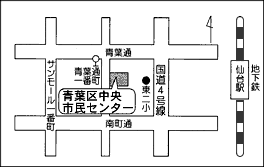 内 容：○演奏演技出演団体シートの確認　        ＊基本的にステージへの入退場，イスや楽器等を並べるのは参加される団体が          行うようお願いいたします。ＦＡＸ送信表　別紙1　仙台市ＰＴＡ協議会　Ｆａｘ　022-227-9218 第２０回 仙台市ＰＴＡフェスティバル　発表者会議の出席について　　　　　　　　　　　　　　　　　　　出欠どちらかに〇をつけて下さい。演奏・演技出演団体シート（ステージ）　　　　　　　別紙2尚、悪天候・災害等でやむを得ずフェスティバル中止有無はＱＲコードで確認願います。返送先　　仙台市PTA事務局　ＦＡＸ　022-227-9218誠に勝手ながら　9月20日（水）までご返送お願い致します。発信者所属・役職		氏　名出店者会議について出席します　　　　　　欠席します名　称代表者フリガナ　　連絡先※当日連絡が可能な番号※当日連絡が可能な番号人数人出演　　時間グループ構成出来るだけ詳しくご記入。例）ボーカル1名　キーボード1名（キーボードは持込み、電源1口、シールド持込みます。）出来るだけ詳しくご記入。例）ボーカル1名　キーボード1名（キーボードは持込み、電源1口、シールド持込みます。）出来るだけ詳しくご記入。例）ボーカル1名　キーボード1名（キーボードは持込み、電源1口、シールド持込みます。）出来るだけ詳しくご記入。例）ボーカル1名　キーボード1名（キーボードは持込み、電源1口、シールド持込みます。）配置図・ステージ正面(観客)ステージ正面(観客)ステージ正面(観客)＜ステージサイズ＞　メインステージＷ　　　１４　mＤ　　　　８　ｍＨ　　　　バックパネルありＨ　　　２４００mm必要機材■使用機材
・マイク　　　　　（　　 　　）本　　　　　　　　　　　・パイプイス　　（　　　　　）脚・マイクスタンド（　　　　　）本　　　　　　　　　　　・ＣＤ素材数　　（　　　　　）本　・Ｄ．Ｉ　　　　　　（　　　　　）個　　　　　　　　　　　・ＭＤ素材数　　（　　　　　）本　　※BGM素材持ち込む場合は、演奏順に編集して1つのメディア（ＭＤ）にまとめていただきますようお願いします。※ＣＤ-Ｒはデッキによって動作不良が起こる場合がありますので、なるべく使用しないで下さい。　　　■使用機材
・マイク　　　　　（　　 　　）本　　　　　　　　　　　・パイプイス　　（　　　　　）脚・マイクスタンド（　　　　　）本　　　　　　　　　　　・ＣＤ素材数　　（　　　　　）本　・Ｄ．Ｉ　　　　　　（　　　　　）個　　　　　　　　　　　・ＭＤ素材数　　（　　　　　）本　　※BGM素材持ち込む場合は、演奏順に編集して1つのメディア（ＭＤ）にまとめていただきますようお願いします。※ＣＤ-Ｒはデッキによって動作不良が起こる場合がありますので、なるべく使用しないで下さい。　　　■使用機材
・マイク　　　　　（　　 　　）本　　　　　　　　　　　・パイプイス　　（　　　　　）脚・マイクスタンド（　　　　　）本　　　　　　　　　　　・ＣＤ素材数　　（　　　　　）本　・Ｄ．Ｉ　　　　　　（　　　　　）個　　　　　　　　　　　・ＭＤ素材数　　（　　　　　）本　　※BGM素材持ち込む場合は、演奏順に編集して1つのメディア（ＭＤ）にまとめていただきますようお願いします。※ＣＤ-Ｒはデッキによって動作不良が起こる場合がありますので、なるべく使用しないで下さい。　　　■使用機材
・マイク　　　　　（　　 　　）本　　　　　　　　　　　・パイプイス　　（　　　　　）脚・マイクスタンド（　　　　　）本　　　　　　　　　　　・ＣＤ素材数　　（　　　　　）本　・Ｄ．Ｉ　　　　　　（　　　　　）個　　　　　　　　　　　・ＭＤ素材数　　（　　　　　）本　　※BGM素材持ち込む場合は、演奏順に編集して1つのメディア（ＭＤ）にまとめていただきますようお願いします。※ＣＤ-Ｒはデッキによって動作不良が起こる場合がありますので、なるべく使用しないで下さい。　　　紹介ステージ出演前に司会が紹介します。グループの簡単な紹介文を100文字程度でご記入下さい。ステージ出演前に司会が紹介します。グループの簡単な紹介文を100文字程度でご記入下さい。ステージ出演前に司会が紹介します。グループの簡単な紹介文を100文字程度でご記入下さい。ステージ出演前に司会が紹介します。グループの簡単な紹介文を100文字程度でご記入下さい。